必要事項をご記入のうえ、最寄りの弊社営業部支店又は下記宛にご返送下さい。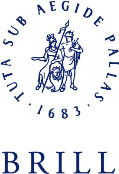 ＊ 開始日より３０日間のトライアルとなります。トライアルの発行手続きは通常約１週間かかります。発行の際はemailでご通知申し上げます。弊社部支店名：　　　　　　　　　　　　　　　営業担当者：　　　　　　　　　　　　　　　　受付日：　　　　　　　　　　　　　　　　　　丸善雄松堂株式会社 学術情報ソリューション事業部外国雑誌・eリソースセンター〒105-0022　東京都港区海岸1-9-18国際浜松町ビル7階Tel: 03-6367-6114 / Fax: 03-6367-6184 / E-mail:e-support@maruzen.co.jp日本語日本語日本語英語英語英語部署名日本語日本語日本語部署名英語英語英語日本語日本語日本語英語 英語 英語 EmailTELFAX 〒 〒 〒認証方法　IPアドレス（ご指定のアドレスをご記入ください）ご希望のデータベース名　African Research Online 　China Encyclopedic Reference　Brill’s Encyclopedia of China Online　その他（データベース名をご記入ください）ご希望のトライアル期間：　　　　　　　　　　　　年　 　月　 　日 からご希望のトライアル期間：　　　　　　　　　　　　年　 　月　 　日 からご希望のトライアル期間：　　　　　　　　　　　　年　 　月　 　日 から